GULBENES NOVADA DOMES LĒMUMSGulbenēPar grozījumu Gulbenes novada domes 2013.gada 24.oktobra lēmumā “Par Gulbenes novada pirmsskolas izglītības iestāžu maksas pakalpojumiem” (protokols Nr.16, 43.§)Gulbenes novada pašvaldības pirmsskolas izglītības iestādēs ēdināšanas pakalpojumus iestāžu darbiniekiem nodrošina pašas izglītības iestādes.Ģeopolitisku apstākļu dēļ būtiski pieaugušas pārtikas produktu un energoresursu cenas, kā arī augušas darba spēka izmaksas. Ņemot vērā, ka ēdināšanas cenā ietilpst visas attiecināmās izmaksas, t.sk. pārtikas produktu iegādes izmaksas, darba algas, nodokļi, komunālie maksājumi, tehnoloģisko iekārtu remonta izmaksas u.t.t., pusdienu apmaksai nepieciešami 3,50 euro dienā, no kuriem 1,77  euro dienā ir ēdiena sagatavošanas izmaksas, 1,73 euro dienā – pārtikas produktu izmaksas. Līdz ar to ir nepieciešams veikt grozījumu Gulbenes novada domes 2013.gada 24.oktobra lēmumā “Par Gulbenes novada pirmsskolas izglītības iestāžu maksas pakalpojumiem”.Pamatojoties uz Pašvaldību likuma 10.panta pirmās daļas 19.punktu, Gulbenes novada domes 2018.gada 29.marta noteikumiem Nr.8 “Gulbenes novada domes, tās iestāžu un struktūrvienību sniegto maksas pakalpojumu izcenojumu aprēķināšanas metodika un apstiprināšanas kārtība” (protokols Nr.4, 46.§), Pievienotās vērtības nodokļa likuma 52.panta pirmās daļas 12.apakšpunktu un Ministru kabineta 2013.gada 3.janvāra noteikumu Nr.17 “Pievienotās vērtības nodokļa likuma normu piemērošanas kārtība un atsevišķas prasības pievienotās vērtības nodokļa maksāšanai un administrēšanai” 30.punktu, un Gulbenes novada domes Finanšu komitejas ieteikumu, atklāti balsojot: ar ____ balsīm “Par” (_____), “Pret” – ____ (____), “Atturas” – ____ (____), “Nepiedalās” – ___ (____), Gulbenes novada dome NOLEMJ:IZDARĪT Gulbenes novada domes 2013.gada 24.oktobra lēmumā “Par Gulbenes novada pirmsskolas izglītības iestāžu maksas pakalpojumiem” (protokols Nr.16, 43.§) šādu grozījumu un izteikt pielikuma “Gulbenes novada pirmsskolas izglītības iestāžu maksas pakalpojumu cenrādis” 4.punktu šādā redakcijā:“4. Darbinieku ēdināšana Gulbenes novada pirmsskolas izglītības iestādēsPiezīme. * Pamatojoties uz Pievienotās vērtības nodokļa likuma 52.panta pirmās daļas 12.apakšpunktu, izglītības iestāžu sniegtos ēdināšanas pakalpojumus neapliek ar pievienotās vērtības nodokli.”Grozījums stājas spēkā 2024.gada 1.janvārī.Gulbenes novada domes priekšsēdētājs				         A.CaunītisSagatavoja: G.Upīte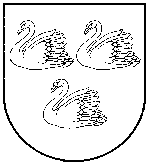 GULBENES NOVADA PAŠVALDĪBAReģ.Nr.90009116327Ābeļu iela 2, Gulbene, Gulbenes nov., LV-4401Tālrunis 64497710, mob.26595362, e-pasts; dome@gulbene.lv, www.gulbene.lv2023.gada __.decembrī                     Nr. GND/2023/_____                     (protokols Nr.____; ____.p.)Pakalpojuma veidsMērvienībaCena bez PVN(euro)Cena bez PVN(euro)Cena bez PVN(euro)PVN (euro) *Cena ar PVN (euro)Pakalpojuma veidsMērvienībaĒdiena sagatavošanas izmaksasProduktu izmaksasKopāPVN (euro) *Cena ar PVN (euro)Pusdienas darbiniekiem Gulbenes novada pirmsskolas izglītības iestādēs1 ēdienreize1,771,733,50